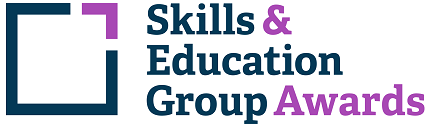 Learner Unit Achievement ChecklistSEG Awards ABC Level 1 Award in Mental Health and Wellbeing Awareness603/6919/XSEG Awards ABC Level 1 Award in Mental Health and Wellbeing AwarenessCentre Name: ________________________      Learner Name: _____________________________________Notes to learners – this checklist is to be completed, to show that you have met all the mandatory and required optional units for the qualification.R/618/5734  Mental Health and Wellbeing Awareness - Mandatory UnitIf chosen for sampling, Internal/External Moderators must complete the following:Please ensure these forms are copied and distributed to each learner.Assessment CriteriaEvidence (Brief description/title)Portfolio ReferenceDate CompletedComment1.1 State the meaning of mental health1.2 State the meaning of wellbeing1.3 List three different types of mental health illnesses1.4 List two major types of wellbeing1.5 Give an example of one type of wellbeing and what it gives you the ability to do1.6 State one factor that could influence mental health and wellbeing2.1 Give an example of how stress can impact mental health and wellbeing2.2 Give an example of how substance abuse can affect mental health and wellbeing2.3 State how social media can impact mental health and wellbeing2.4 Give one example of how peer pressure can affect mental health and wellbeing3.1 List five ways to improve mental health and wellbeing3.2 Identify three sources of support and information for mental health and wellbeingTUTOR COMMENTS:Name:                                                            Signature:                                                                                       Date:                                 INTERNAL MODERATOR COMMENTS:Name:                                                            Signature:                                                                                       Date:                                 EXTERNAL MODERATOR COMMENTS:Name:                                                            Signature:                                                                                       Date:                                 